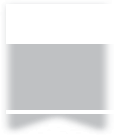 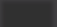 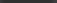 Sitúa no mapa físico de Europa os números dos seguintes accidentes xeográficos.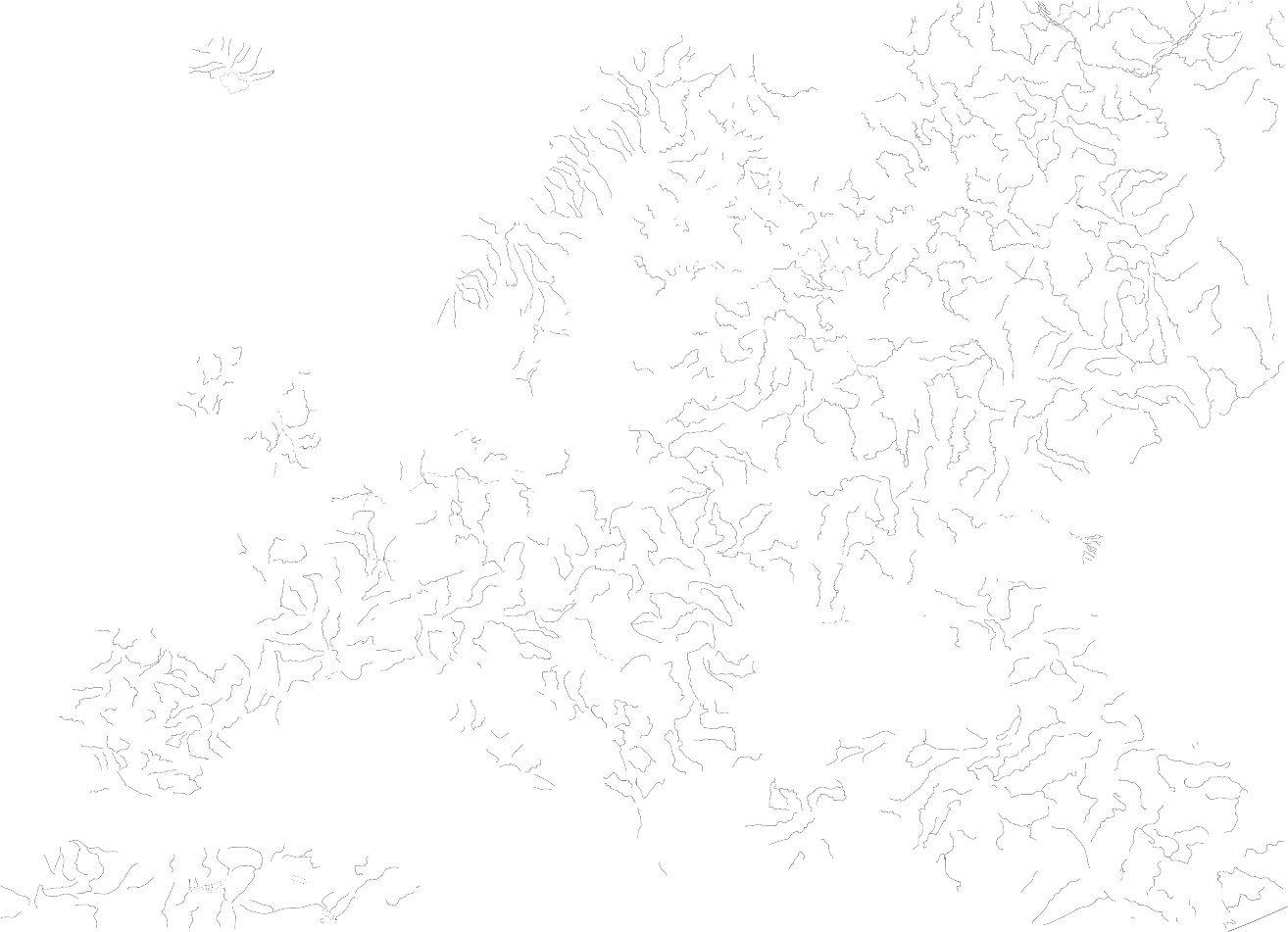 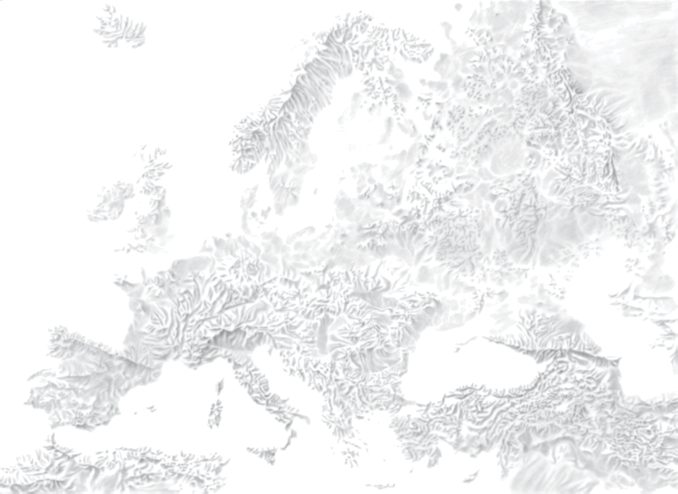 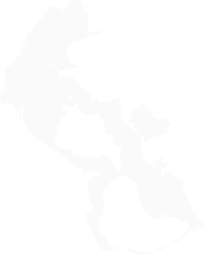 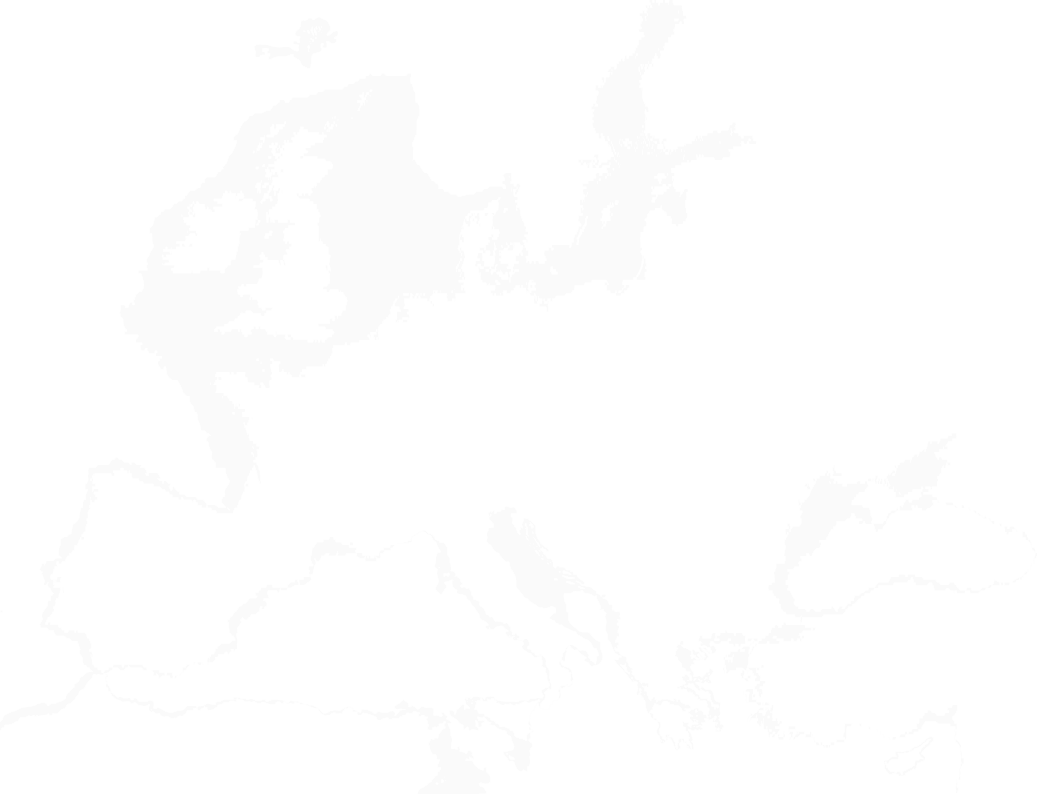 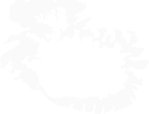 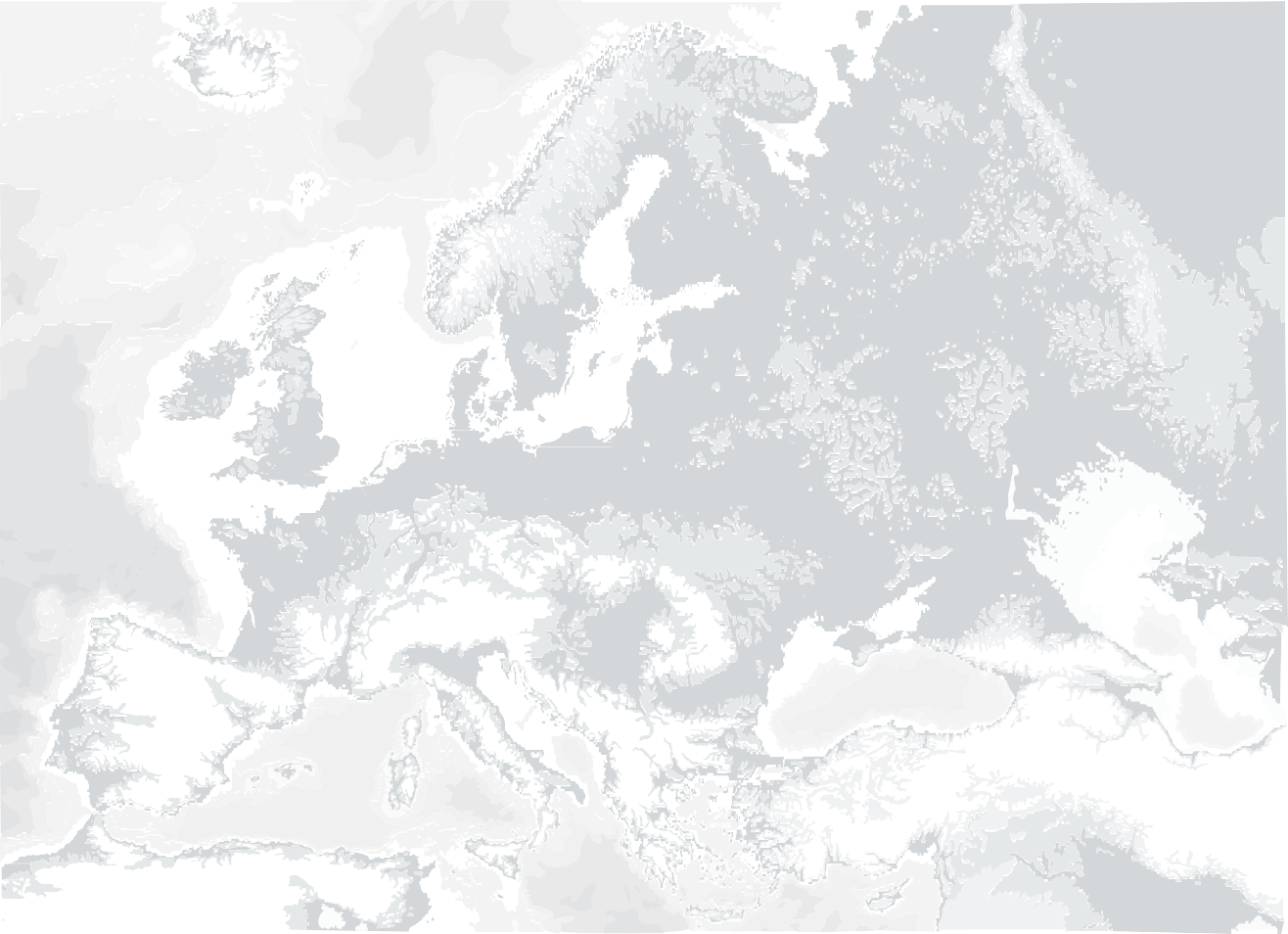 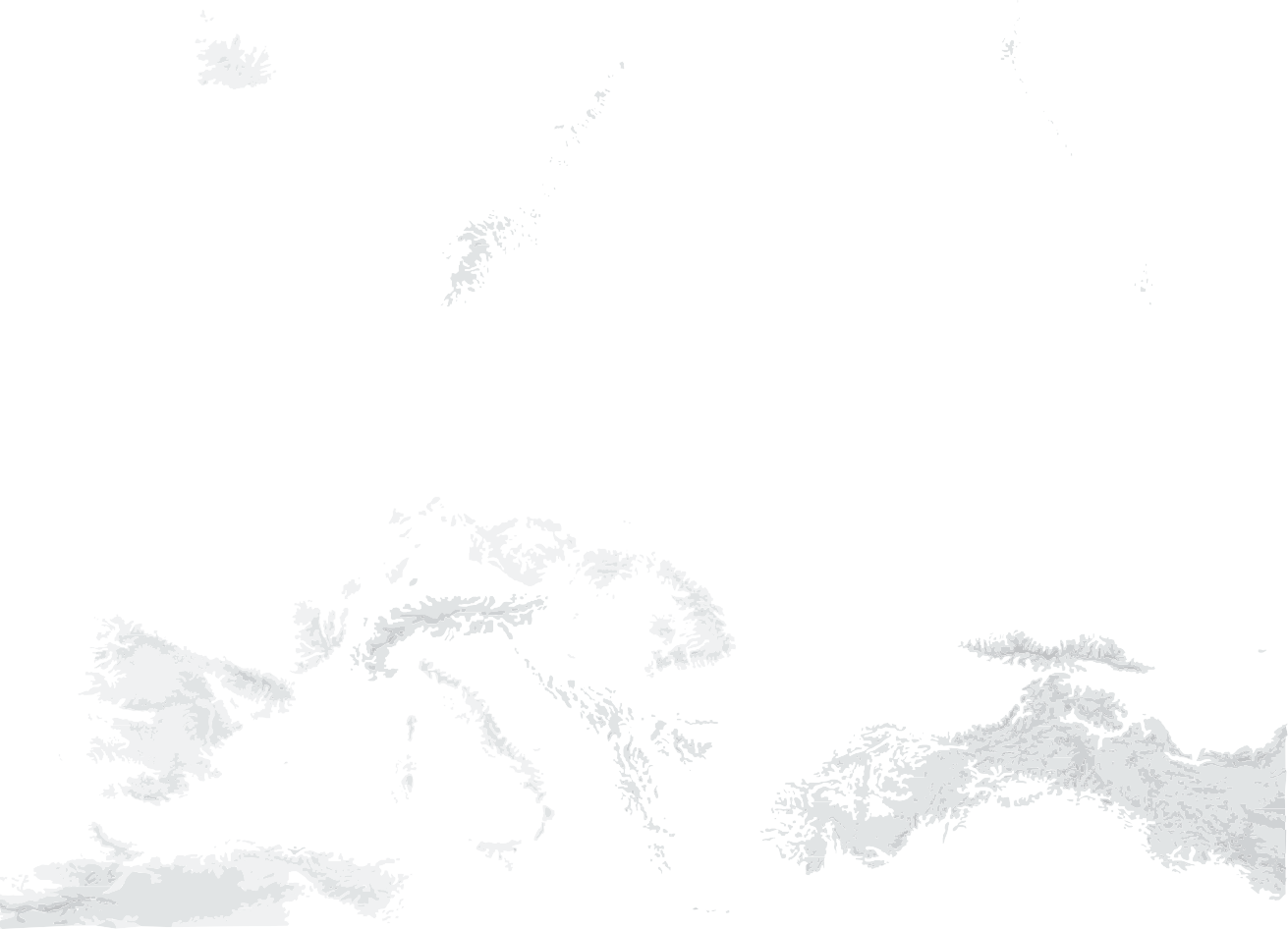 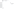 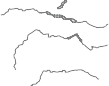 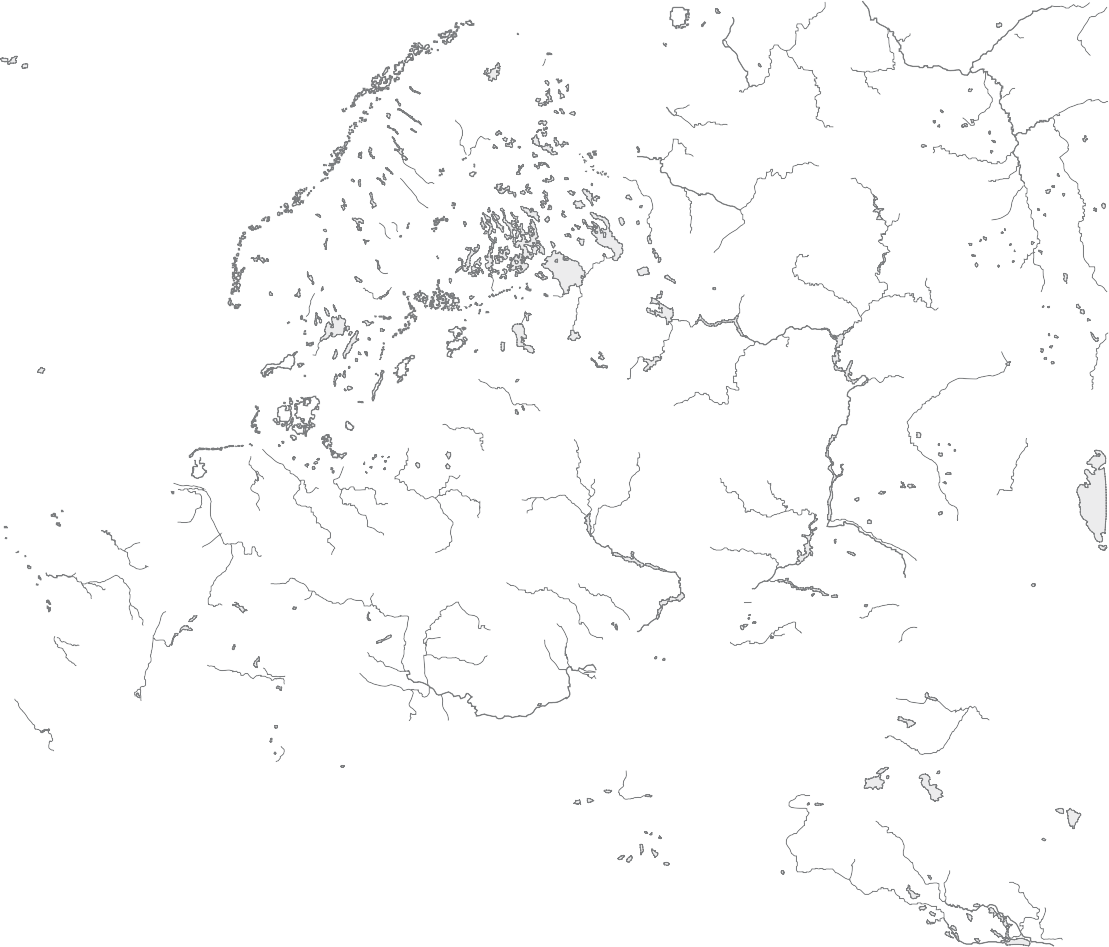 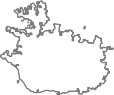 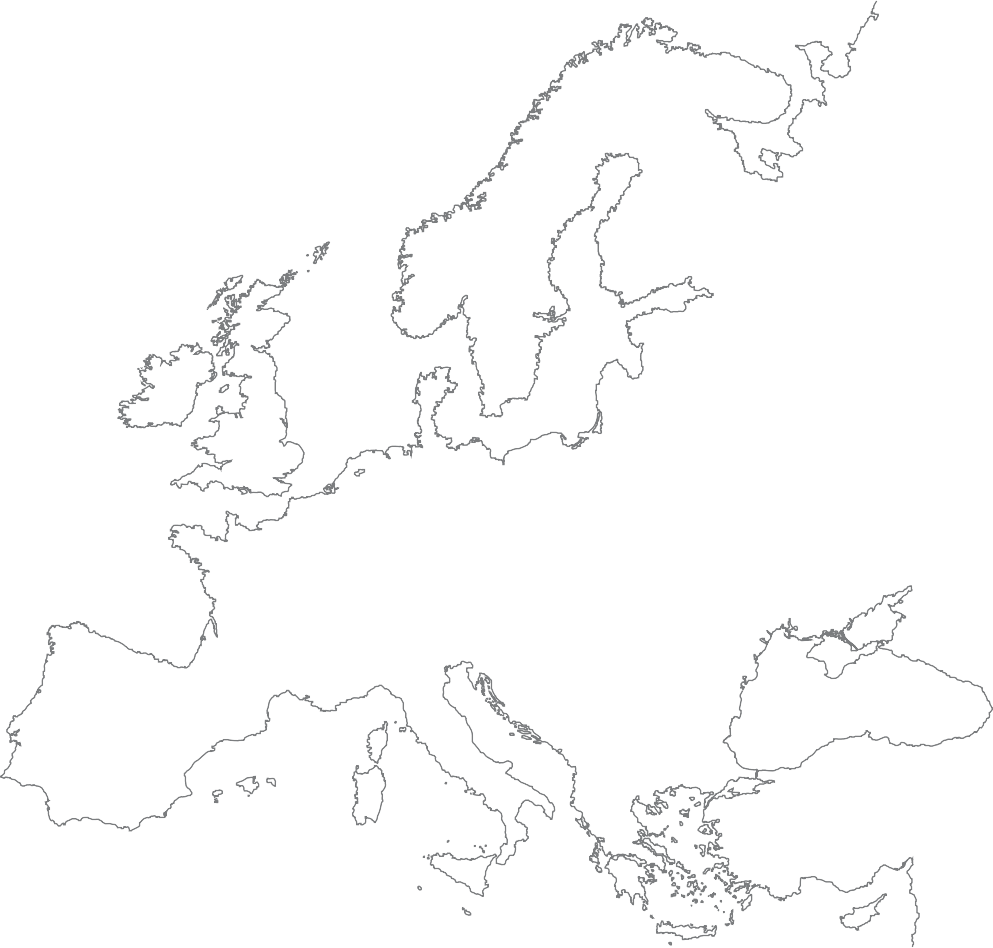 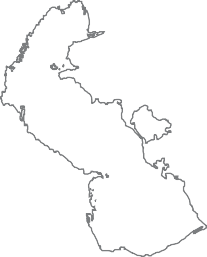 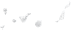 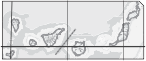 Completa as seguintes frases:O Consello da UE ten a súa sede en	e fórmano os 	dos países da Unión Europea.A Comisión Europea ten a súa sede en	e está formada por 	elixidos por cada un dos países membros.O Parlamento Europeo ten a súa sede en	e está formado por 	elixidos polos cidadáns.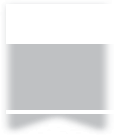 Le as seguintes frases e marca cun tic todas aquelas cousas que podes facer como cidadán da Unión Europea.Podes viaxar a calquera país que forme parte da Unión. Podes utilizar o euro en calquera país membro.Podes estudar ou traballar no país da Unión Europea que prefiras. Elixes o presidente do Goberno de calquera dos países integrantes. Podes pedir protección aos tribunais europeos.Completa a táboa indicando que países forman parte da Unión Europea e o ano da súa incorporación.Observa a imaxe e responde as preguntas.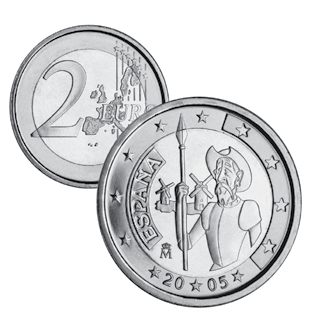 Cal é o nome desta moeda?  	En que ano entrou en circulación?  	Todos os países europeos a usan?  	Todos os países da Unión Europea a empregan?  	Que Estados membros da UE a utilizan?Localiza no mapa os seguintes países da Unión Europea:Suecia, Hungría, Francia, Grecia,  Bélxica, Irlanda, Polonia, Portugal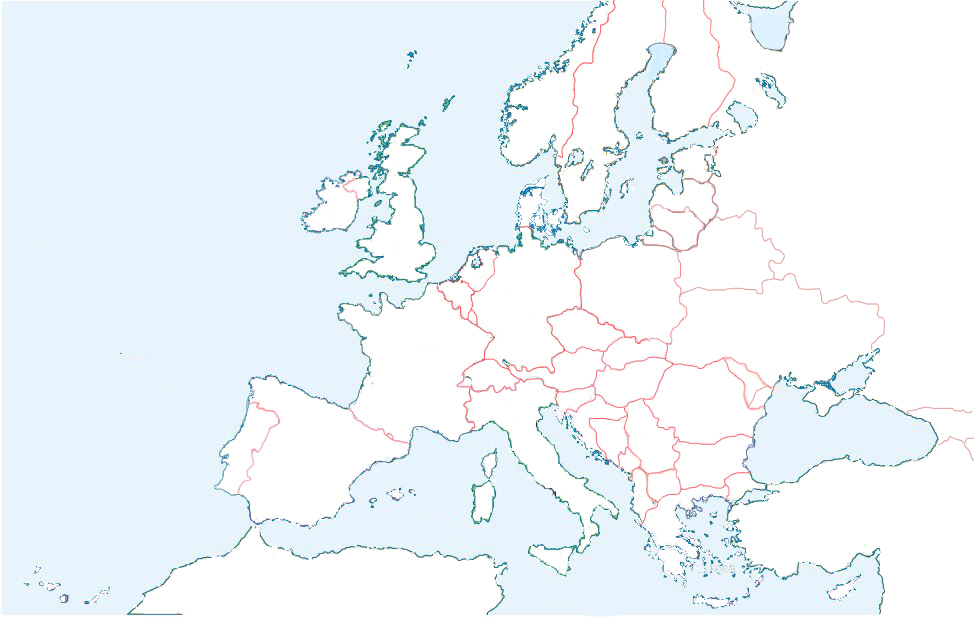 Define o concepto de Unión Europea.------------------------------------------------------------------------------------------------------------------------------------------------------------------------------------Cales son as funcións do Parlamento Europeo?-------------------------------------------------------------------------------------------------------------------------------------------------------------------------------------Para que serve a Comisión Europea?--------------------------------------------------------------------------------------------------------------------------------------------------------------------------------------Que entendes por “zona euro”?--------------------------------------------------------------------------------------------------------------------------------------------------------------------------------------En que consiste o crecemento natural da poboación?----------------------------------------------------------------------------------------------------------Cal é o maior problema demográfico ao que se enfrontan Europa e España na actualidade?----------------------------------------------------------------------------------------------------------De onde procede a maior parte da inmigración que chega a Europa? Por que veñen?--------------------------------------------------------------------------------------------------------------------------------------------------------------------------------------------------------------------Di cales das seguintes cidades están entre as máis grandes de Europa:a) París							b) Ávilac) Nova York						d) Madride) Berlín							f) A Coruñag) Milán 							h) LuxemburgoCales son os trazos principais da poboación europea?---------------------------------------------------------------------------------------------------------------------------------------------------------------------------------------------------------------------------------------------------------------------------------Completa o seguinte enunciado.A poboación europea é maioritariamente …….., pois concéntrase nas ……... Trátase dunha poboación envellecida pola caída da ………. e o aumento da …………. de vida.PaísMembro da Unión EuropeaAno de incorporaciónIrlandaFederación RusaFranciaEspañaAlemañaPoloniaSuíza